NEMOCNICEHAVÍŘOVNemocnice Havířov, p.o.Dělnická 1132/24, Havířov PSČ 736 01, IČ 00844896Číslo objednávky: MIT24-03-034Havarijní oprava □Limitovaný příslib:Smlouva:Kontroloval(a):Sta pro, s.r.o. Pernštýnské nám. 51 530 02 Pardubice@stapro.cz 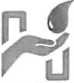 Telefon/ mobil	E-mail596491215/	@nemhav.czObjednávkaPro odd. Z NS: OITSpecifikace: migrace aswŘF 04-2016-01-HA k ŘD 1-13-2014-2RSpolečnost je zapsána v obchodním rejstříku vedeném Krajským soudem v Ostravě, oddíl Pr. vložka 899 www.nsphav.czPoložkaPoznámkaČas (hod)Cena bezDPHCena po slevě bez DPHAnalýza současného stavu, návrh řešení2Instalace a konfigurace SQL Serveru (ceníková položka)kusy1Systémová příprava FONS OpenLIMS (FOL) na migraci (přenos DB, přenos adr. struktury a nastavení práv, přenos služeb FOL a jejich konfigurace, přenos tiskáren, -)8Systémová část migrace FOL4Konfigurace FONS Openlims (FOL)8Systémová příprava FONS Reports (FR) na migraci (přenos DB, SQL loginů a jobů, přenos adr. struktury a nastavení práv,...)3Systémová část migrace FR2Migrace FONS Reports10Podpora konzultantů a migrace aplikační části (všechny produkty)32Rekonfigurace přenosu MISE2Konfigurace FONS Enterprise (FE)V rámci ceny projektu Upgrade8Instalace FONS Enterprise-(v rámci projektu NIS FE)V rámci ceny projektu Upgrade40Instalace FONS Akord Diet12Ostrá migrace FE, FA, FOL, Transmise, webové služby(-4) za FE26Migrace NIS FE (synchronizace s FA přes linkovaný server)8FA komunikace V3 pro logistiku s FE2FE komunikace V3 pro logistiku s FA2Migrace webových služeb FONS Akord4Migrace webových služeb FONS Enterprise (NOR)6Migrace Transmise4CELKEM319 100 Kč130 050 Kč